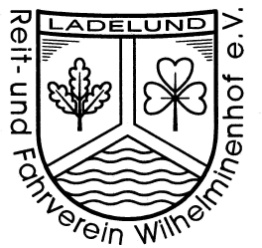 B e i t r i t t s e r k l ä r u n gIch erkläre hiermit den Beitritt zum Reit- und Fahrverein Wilhelminenhof  Ladelund e.V. und erkenne gleichzeitig die Satzung des Vereins an.Aufnahmegebühr: 		für aktive Mitglieder ab 18 Jahre 	200,00 € / einmalig	jedes weitere Familienmitglied ab 18 Jahre 	100,00 € / einmaligSollte die Mitgliedschaft innerhalb von 6 Monaten seitens des neuen Mitgliedes gekündigt werden, wird die Aufnahmegebühr wieder erstattet. Die Aufnahmegebühr wird mit dem ersten Beitrag fällig. Anlagennutzungsgebühr: 	1 Pferd	  55,00 € / jährlich	2 und mehr Pferde 	110,00 € / jährlich	Schulpferdereiter	  33,00 € / jährlich	Wenigreiter (max. 12x im Jahr)	  33,00 € / jährlichAngaben zur Person:Ich bin mit der Zahlung des jährlichen Beitrages einverstanden. 
Der Beitrag wird jährlich im Voraus erhoben und wird spätestens bis zum 01. Mai eines jeden Jahres vom unten genannten Konto per SEPA-Lastschrift eingezogen.Ort, Datum					  			      UnterschriftS E P A -  L a s t s c h r i f t m a n d a tHiermit ermächtige ich den Reit- und Fahrverein Wilhelminenhof  Ladelund e.V. alle anfallenden Beiträge und Gebühren von meinem Konto IBAN:                              BIC:      
bei der       mittels Lastschrift einzuziehen. Kontoinhaber falls von oben genannter Person abweichend:      Ort, Datum								      Unterschrift Erwachsene96,00 € / jährlich Kinder bis 18 Jahre66,00 € / jährlichjedes weitere  Kind44,00 € / jährlich Familien330,00 € / jährlichinkl. Anlagennutzung Passiv30,00 € / jährlichNameVornameGeb.amStraße, Hausnr.PLZ OrtLandTel.E-MailBei Familienmitgliedschaft bitte hier Name und Geburtsdatum der einzelnen Familienmitglieder angeben:Bei Familienmitgliedschaft bitte hier Name und Geburtsdatum der einzelnen Familienmitglieder angeben:Bei Familienmitgliedschaft bitte hier Name und Geburtsdatum der einzelnen Familienmitglieder angeben:Bei Familienmitgliedschaft bitte hier Name und Geburtsdatum der einzelnen Familienmitglieder angeben:AnlagennutzungAnlagennutzung 1 Pferd     2 oder mehr Pferde     Schulpferdereiter     Wenigreiter 1 Pferd     2 oder mehr Pferde     Schulpferdereiter     Wenigreiter